BILJEŠKE UZ FINANCIJSKE IZVJEŠTAJEPONIKVE EKO OTOK KRK d.o.o. ZA 2022. GODINUOSNOVNI PODACI O DRUŠTVUOpći podaci i temeljne djelatnostiPonikve eko otok Krk je društvo s ograničenom odgovornošću (dalje: Društvo) za obavljanje djelatnosti gospodarenja otpadom i energetiku.Društvo je 14. studenog 2013. godine registrirano u Trgovačkom sudu u Rijeci (Rješenje broj Tt-13/8161-2) pod matičnim brojem suda MBS 040315364, a s poslovanjem je započelo 01. siječnja 2014. godine. Temeljni kapital Društva upisan je u sudski registar navedenog suda u iznosu od 35.094.400,00 kn (2021.: 40.908.400,00 kn).Osnovne djelatnosti Društva su do dana podjele, 31. ožujka 2022. godine bile slijedeće:skupljanje, odvoz i zbrinjavanje komunalnog otpadaodržavanje i upravljanje odlagalištem komunalnog otpada Treskavacproizvodnja električne energijeizgradnja, postavljanje i održavanje elektroničke komunikacijske infrastruktureodržavanje i upravljanje sustavom javne rasvjete.Nakon 31. ožujka 2022. godine na koji dan je izvršena i pravna podjela Društva (vidjeti u nastavku podnaslov – Podjela Društva) i prijenosa djelatnosti izgradnja, postavljanje i održavanje elektroničke komunikacijske infrastruktureodržavanje i upravljanje sustavom javne rasvjete.na društvo SMART ISLAND KRK d.o.o., osnovne djelatnosti Društva su:skupljanje, odvoz i zbrinjavanje komunalnog otpadaodržavanje i upravljanje odlagalištem komunalnog otpada Treskavacproizvodnja električne energije.Društvo ima skupštinu društva i upravu. Skupštinu društva čine članovi društva (osnivači) – jedinice lokalne samouprave, a njome predsjeda predsjednik. Predsjednik skupštine imenuje se na vrijeme od godinu dana.Svaki član skupštine ostvaruje prava i dužnosti sukladno veličini temeljnog uloga.Skupština društva odlučuje o svim bitnim stvarima kao što su financijski izvještaji, godišnji planovi poslovanja, investicijski  i razvojni planovi, cijene komunalnih usluga i slično.Poslove društva vodi uprava koja se sastoji od jednog direktora kojeg imenuje skupština. Uprava društva zastupa društvo, rukovodi i organizira proces rada i poslovanja te obavlja i druge poslove na temelju zakona i ovlaštenja.Direktor Društva je Neven Hržić, mag.ing.aedif. koji je na dužnost imenovan u prosincu 2021. godine za razdoblje od 01.01.2022. do 31.12.2025. godine.Temeljem Obavijesti o razvrstavanju poslovnog subjekta prema Nacionalnoj klasifikaciji djelatnosti koju je izdao Državni zavod za statistiku Zagreb, od 26. studenog 2013. godine, Društvo ima brojčanu oznaku razreda 92 – Skupljanje neopasnog otpada, matični broj poslovnog subjekta je 040315364, a OIB je 04155352667.U 2022. godini Društvo je prosječno zapošljavalo 133 radnika (2021.: 137 radnika).Podjela DruštvaDana 14. veljače 2022. godine sačinjen je Ugovor o podjeli sa preuzimanjem društva kapitala (odvajanje s preuzimanjem) (dalje Ugovor) sklopljenim između društava PONIKVE EKO OTOK KRK d.o.o. kao društvo koje se dijeli i SMART ISLAND KRK d.o.o. kao društvo preuzimatelj. Prije podjele temeljni kapital Društva iznosio je 40.908.400,00 kn dok je temeljni kapital društva preuzimatelja iznosio 200.000,00 kn.U društvu koje se dijeli, zbog provođenja podjele došlo je do smanjenja temeljnog kapitala kao i smanjenja nominalnih iznosa postojećih poslovnih udjela članova dok je u društvu preuzimatelju došlo do povećanja temeljnog kapitala zbog preuzimanja imovine, obveza i pravnih odnosa, a članovi društva koje se dijeli povećali su nominalne iznose postojećih poslovnih udjela u društvu preuzimatelju u zamjenu za poslovne udjele društva koje se dijeli sukladno odredbama Ugovora. Opis, raspored i vrijednost imovine i obveza određeni su Ugovorom, a konačne  vrijednosti temelje se na vrijednostima iz bilance podjele društva izrađenoj na dan 31.03.2022. godine.U društvu koje se dijeli došlo je do smanjenja temeljnog kapitala za iznos od 5.814.000,00 kn na iznos od 35.094.400,00 kn, dok se je temeljni kapital društva preuzimatelja povećao za isti iznos od 5.814.000,00 kn na iznos od 6.014.000,00 kn.U naravi u organizacijskim smislu došlo je do prijenosa odjela Energetika iz društva koje se dijeli na društvo preuzimatelja sa svim stavkama imovine i obveza te prijenosa ugovora o radu radnika koji su prešli iz jednog u drugo društvo.Skraćena bilanca prenesene imovine i obveza na 31. ožujka 2022. godine prikazuje se u nastavku:OKVIR ZA PREZENTIRANJE FINANCIJSKIH IZVJEŠTAJAFinancijski izvještaji za 2022. godinu sastavljeni su u skladu s propisima Republike Hrvatske, te računovodstvenim politikama poduzetnika.Računovodstvene politike Društva usklađene su s Hrvatskim standardima financijskog izvještavanja (NN 86/2015, 105/2020) koje poduzetnik ima obvezu primjenjivati temeljem Zakona o računovodstvu (NN 78/2015, 134/2015, 120/2016, 116/2018, 42/2020, 47/2020, 114/22).Društvo je pozicije u financijskim izvještajima iskazalo u skladu sa zahtjevima iz Pravilnika o strukturi i sadržaju godišnjih financijskih izvještaja (NN 95/2016, 144/2020).Podaci u financijskim izvještajima prezentirani su u hrvatskim kunama (HRK), kao izvještajnoj valuti u Republici Hrvatskoj. Srednji tečaj Hrvatske narodne banke na dan 31. prosinca 2022. godine i to 1 EUR = 7,534500 HRK (na dan 31.12.2021. godini 1 EUR = 7,517174 HRK).Dopunske informacije uz financijske izvještaje ne čine financijska izvješća već se iskazuju u svrhu dopunske analize.Financijski izvještaji  sastavljeni su na temelju računovodstvenog načela vremenske neograničenosti poslovanja.1.2. Osnovne računovodstvene politikeOsnovne računovodstvene politike primijenjene kod sastavljanja financijskih izvještaja za 2022. godinu bile su iste kao u 2021. godini.1.2.1. PRIHODIPrihodi predstavljaju povećanje ekonomskih koristi tijekom obračunskog razdoblja u obliku priljeva ili povećanja imovine ili smanjenja obveza, kada ti priljevi imaju za posljedicu povećanje kapitala, osim povećanja kapitala koje se odnosi na unose od strane sudionika u kapitalu. Prihod se priznaje kada je vjerojatno da će buduće ekonomske koristi ulaziti kod poduzetnika i kada se koristi mogu pouzdano izmjeriti.1.2.1.1. POSLOVNI PRIHODIPoslovni prihodi obuhvaćaju prihode od prodaje i ostale poslovne prihode, a iskazani su po fakturiranoj vrijednosti (Bilješka 2.1.).Prihodi od prodaje obuhvaćaju prihode od pružanja usluga odvoza i zbrinjavanja otpada, prodaje sekundarnih sirovina, usluga prikupljanja ambalažnog otpada, od prodaje električne energije te, do dana podjele, prihodi od održavanja javne rasvjete.Ostale poslovne prihode čine: naknade šteta od osiguranja, refundacije, zakup EKI mreže (do dana podjele), prihodi od naplaćenih vrijednosno usklađenih potraživanja iz prethodnih godina, prihodi u visini amortizacije imovine nabavljene iz namjenskih sredstava, prihod za pokriće troškova neotpisane vrijednosti rashodovane i prodane imovine, prihodi za pokriće troškova financiranja, prihodi EU projekata i slično.1.2.1.2. FINANCIJSKI PRIHODIFinancijske prihode čine kamate na nepravodobna plaćanja, kamate a vista, kamate na zajmove i pozitivne tečajne razlike (Bilješka 2.2.).1.2.2. RASHODIRashodi predstavljaju smanjenja ekonomskih koristi kroz obračunsko razdoblje u obliku odljeva ili iscrpljenja imovine ili stvaranja obveza što za posljedicu ima smanjenje kapitala, osim onog u svezi s raspodjelom sudionicima u kapitalu.Rashodi se priznaju u računu dobiti i gubitka kada se mogu pouzdano izmjeriti. Priznavanje rashoda pojavljuje se istodobno s priznavanjem povećanja obveza ili smanjenja imovine.Rashodi se priznaju u računu dobiti i gubitka na temelju izravne povezanosti između nastalih troškova i određene stavke prihoda, odnosno sučeljavanje rashoda s prihodima.Svi rashodi koji se odnose na obračunsko razdoblje bez obzira na to kada će biti plaćeni knjiže se na teret računa rashoda, odnosno troškova razdoblja na koje se odnose. 1.2.2.1. POSLOVNI RASHODIPoslovne rashode čine materijalni troškovi, troškovi osoblja, amortizacija, ostali troškovi, vrijednosno usklađenje potraživanja i ostali poslovni rashodi (Bilješka 3.1.)./i/ 	Materijalne troškove čine troškovi materijala, rezervnih dijelova, energije i goriva, troškovi sitnog inventara i zaštitne odjeće, poštanski i telefonski troškovi, tekuće i investicijsko održavanje, prijevozne usluge, intelektualne usluge, troškovi vanjskih usluga EU projekta, troškovi zbrinjavanja otpada u Županijskom centru za gospodarenje otpadom Marišćina, troškovi knjigovodstva i objedinjene naplate te ostale usluge.Troškovi tekućeg i investicijskog održavanja vlastitih sredstava rada pokrivaju se iz prihoda obračunskog razdoblja kada nastanu. Rekonstrukcije i adaptacije kojima se mijenja kapacitet ili namjena osnovnih sredstava, knjiže se kao povećanje vrijednosti osnovnih sredstava./ii/	Troškove osoblja čine neto plaće i naknade plaća zajedno s porezima i doprinosima iz i na plaće./iii/	AmortizacijaObračun amortizacije obavlja se pojedinačno za svako sredstvo razvrstano po amortizacijskim grupama po linearnoj metodi, a po stopama koje ne prelaze porezno dopustive stope.Novonabavljena imovina amortizira se od prvog dana sljedećeg mjeseca kad se stavi u uporabu.U slučaju rashoda ili prodaje, imovina se amortizira zaključno s mjesecom u kojem je došlo do rashoda ili otuđenja.Jedanput amortizirano sredstvo dugotrajne imovine više se ne otpisuje./iv/	Ostale troškove poslovanja čine dnevnice, troškovi prijevoza na posao i s posla, ostala materijalna prava zaposlenih, premije osiguranja, troškovi stručnog obrazovanja, reprezentacija, vodoprivredna i komunalne naknade,  članarine komorama, bankarske usluge./v/	Vrijednosno usklađenje kratkotrajne imovine obuhvaća usklađivanje vrijednosti potraživanja od kupaca koja su utužena ili za koja je pokrenut postupak ovrhe te od kupaca u stečaju ili predstečajnoj nagodbi./vi/	Ostali poslovni rashodi odnose se na neotpisanu vrijednost prodane i rashodovane dugotrajne materijalne imovine i ostale rashode.1.2.2.2. FINANCIJSKI RASHODIFinancijske rashode čine zatezne kamate, kamate po kreditima i negativne tečajne razlike (Bilješka 3.2.).DOBIT/GUBITAK TEKUĆE GODINEIz razlike ukupnih prihoda i rashoda proizlazi rezultat poslovne godine prije oporezivanja. Prema obračunu poreza na dobit, Društvo nema obvezu poreza na dobit (Bilješka 4).1.2.4. DUGOTRAJNA MATERIJALNA I NEMATERIJALNA IMOVINAUlaganja u materijalnu i nematerijalnu imovinu tijekom godine evidentiraju se po nabavnoj vrijednosti. Nabavnu vrijednost čini fakturna vrijednost nabavljene imovine uvećana za sve troškove nastale do njezinog stavljanja u uporabu (Bilješka 5).Stvari i oprema se evidentiraju kao dugotrajna imovina, ako im je vijek trajanja duži od jedne godine i pojedinačna nabavna cijena veća od 3.500 kn.Neotpisana vrijednost otuđenih i rashodovanih sredstava knjiži se na teret ostalih poslovnih rashoda. Društvo koristi sljedeće stope amortizacije (Bilješka 3.1.3.):1.2.5. DUGOTRAJNA FINANCIJSKA IMOVINAFinancijska imovina obuhvaća dionice i udjele, dane zajmove, sudjelujuće interese, depozite te ostalu financijsku imovinu. Financijska imovina se ne amortizira. Priznavanje, mjerenje i prestanak priznavanja obavlja se u skladu s odredbama HSFI 9.Dugotrajnu financijsku imovinu čini nominalni iznos poslovnog udjela u društvu PONIKVE USLUGA d.o.o. i potraživanje od društva SMART ISLAND KRK d.o.o. za dugoročni dio kredita čija obveza je temeljem bilance podjele prenesena u SMART ISLAND KRK d.o.o. (Bilješka 6).1.2.6. ZALIHE Zalihe se iskazuju po vrijednosti troškova nabave koji obuhvaćaju kupovnu cijenu i sve izravno povezane troškove koji su nužni za dovođenje zaliha u određeno stanje i na određenu lokaciju, ili po neto prodajnoj vrijednosti, ovisno o tome koja je niža. Zalihe  materijala koji se koristi za tekuće, investicijsko održavanje i investicije u vlastitoj režiji, iskazuju se po stvarnim nabavnim cijenama materijala. Utrošak materijala obavlja se primjenom metode prosječne nabavne cijene.Sitan inventar, alat i auto gume, otpisuju se u cijelosti kod stavljanja u uporabu.1.2.7. POTRAŽIVANJA OD KUPACAPotraživanja se početno priznaju po fer vrijednosti. Potraživanja od kupaca (Bilješka 9) obuhvaćaju sva potraživanja za izvršene usluge (odvoz otpada, prikupljanje i zbrinjavanje ambalažnog otpada, prodaja sekundarnih sirovina, prodaja električne energije, najam EKI infrastrukture).Usklađenje vrijednosti potraživanja obavlja se temeljem saznanja da potraživanje nije u roku naplaćeno, odnosno da su nastale okolnosti neizvjesnosti naplate i da je utuženo, prijavljeno u stečajnu masu ili u predstečajnu nagodbu i u slučaju kada je nenaplativo. 1.2.8. POTRAŽIVANJA OD DRŽAVE I DRUGIH INSTITUCIJA odnose se na potraživanja za porez na dodanu vrijednost,  potraživanja za refundacije bolovanja i potraživanja za preplaćeni porez na dobit.1.2.9.	OSTALA POTRAŽIVANJA odnose se na naplaćena potraživanja od korisnika čiji obračun i naplatu vodi drugo društvo, potraživanja za naknade šteta, potraživanja za kamate po viđenju.1.2.10.	KRATKOTRAJNA FINANCIJSKA IMOVINA odnosi se na dana jamstva.1.2.11. NOVAC U BANCI I BLAGAJNIImovina u obliku novca iskazuje se u nominalnoj vrijednosti izraženoj hrvatskom valutnom jedinicom (kn), a predstavljaju sredstva na kunskim računima i u blagajni (Bilješka 10).1.2.12.	PLAĆENI TROŠKOVI BUDUĆEG RAZDOBLJA I OBRAČUNATI PRIHODIAktivna vremenska razgraničenja predstavljaju unaprijed plaćene troškove, a priznaju se kao imovina kada se odnose na iznose plaćene u tekućem razdoblju, a koji se odnose na buduće razdoblje sukladno Hrvatskim standardima financijskog izvještavanja.1.2.13. KAPITAL I REZERVEKapital je vlastiti izvor financiranja imovine i izračunava se kao ostatak imovine nakon odbitka svih obveza. Upisani kapital iskazan je u kunama po nominalnoj vrijednosti. Ukupan kapital Društva čine upisani kapital, kapitalne rezerve, zadržana dobit i dobitak tekuće godine (Bilješka 11).1.2.14. DUGOROČNE OBVEZEDugoročne obveze iskazuju se u poslovnim knjigama u vrijednosti nastale poslovne promjene dokazane urednom ispravom ili ugovorom o stvaranju obveza, a rok dospijeća im je duži od 12 mjeseci.Dugoročne obveze predstavljaju obveze po osnovi kredita i financijskih leasinga koji dospijevaju na naplatu nakon 31. prosinca 2022. godine (Bilješka 12).Tekuće dospijeće po navedenim obvezama koje dospijevaju na naplatu u 2022. godini iskazano je kao kratkoročna obveza.Društvo nema kredita i financijskih leasinga u stranim valutama niti su isti uz valutnu klauzulu te nema potrebe svođenja na srednji tečaj Hrvatske narodne banke na dan 31. prosinca 2022. godine.1.2.15. KRATKOROČNE OBVEZEKratkoročne obveze iskazuju se u poslovnim knjigama u vrijednosti nastale poslovne promjene dokazane urednom ispravom ili ugovorom o stvaranju obveza, a rok dospijeća im je kraći od 12 mjeseci. U kratkoročnim obvezama iskazane su obveze prema bankama i drugim financijskim institucijama, obveze prema primljenim jamstvima za ozbiljnost ponude, obveze prema dobavljačima, obveze prema zaposlenicima, obveze za poreze, doprinose i slična davanja, te ostale kratkoročne obveze (Bilješka 13).1.2.16. PRIHOD BUDUĆEG RAZDOBLJAOdgođeni prihodi odnose se na dobivena namjenska sredstva za investicije od Fonda za zaštitu okoliša i energetsku učinkovitost (Fond) i jedinica lokalne samouprave.Prijenos na prihode obavlja se u visini amortizacije za dugotrajnu imovinu nabavljenu iz tih sredstava (Bilješka 14).1.2.17. IZVANBILANČNI ZAPISI   Društvo u okviru izvanbilančnih zapisa iskazuje primljene bankarske garancije i zadužnice za uredno ispunjenje ugovornih obveza od strane izvođača, garancije za jamstvene rokove te zadužnice dane kao osiguranje za podmirenje obveza po kreditu, financijskom leasingu i dobavljačima (Bilješka 15).PRIHODI  POSLOVNI PRIHODI Poslovni prihodi obuhvaćaju:Prihodi od prodajePrihodi od prodaje u 2022. godini iznose 42.797.044,53 kn (2021.: 33.710.211,43 kn) i veći su u odnosu na prethodnu godinu za 27 % ili 9.086.833,10 kn (2021.: veći 13%  ili za 3.765.683,04 kn u odnosu na 2020.) što je rezultat novog cjenika koji je u primjeni od 01.05.2022. godine te povećanja broja korisnika usluga./i/   Prihodi od odvoza i zbrinjavanja otpada u odnosu na prethodnu godinu veći su za 10.062.076,33 kn (2021.: veći za 1.855.185,61 kn prema 2020.)/ii/   Prihodi od prodaje sekundarnih sirovina i prikupljanja ambalažnog otpada veći su u odnosu na prethodnu godinu za 290.844,26 kn (2021.: veći za 1.580.232,52 kn prema 2020. zbog većih jediničnih cijena otkupljivača). Ostali poslovni prihodi/i/	Ostali poslovni prihodi obuhvaćaju: prihode za pokriće kamata 25.417,06 kn za kredit (2021.: 101.366,51 kn) koji se otplaćuje iz sredstava JLS, prihode od otpore Vlade za struju 4.438,13 kn, prihode od gradnje za druge 22.115,58 kn prihode od prodaje vozila i opreme 6.821,77 kn (2021.: 94.388,80 kn) i ostale prihode 48.508,47 kn (2021.: 33.902,08 kn)./ii/	Prihod po EU projektima u 2022. godini iskazani su u iznosu od 645.471,93 kn (2021.: 1.060.501,99 kn), od čega se 428.620,17 kn (2021.: 286.737,54 kn) odnosi  na pokriće troškova vanjskih usluga, a 216.851,76 kn (2021.: 773.764,45 kn) na pokriće troškova radnika koji su angažirani na EU projektima. Društvo je sudjelovalo u četiri EU projekta do podjele Društva (Bilješka 1b):Projekt SYNERGY i projekt frESKO:podjelom Društva prenijeti su u društvo SMART ISLAND KRK d.o.o.Projekt In-No-Plastic:Istraživački razvojni projekt In-No-Plastic iz progama Horizon (Obzor) 2020 u kojem sudjeluje 18 partnera iz više zemalja: Norveška, Nizozemska, Njemačka, Engleska, Belgija, Francuska, Rumunjska, Italija i Hrvatska. Vodeći partner projekta je Sintef AS iz Norveške (Trondheim). Cilj projekta je razviti učinkovito i automatizirano rješenje sprječavanja zagađenja otpadnih i oborinskih voda od mikro i makro plastike koja završava u morima te na kraju hranidbenim lancem i do čovjeka. Ukupni budžet projekta iznosi 7,43 milijuna EUR, od čega je 5,2 milijuna EUR europske potpore. Planirani iznos s kojim Društvo sudjeluje u projektu iznosi 308.562,50 EUR. Udio sufinanciranja EU iznosi 70% prihvatljivih troškova.U 2022. godini troškovi vanjskih usluga iznose 94.374,89 kn (2021.: 161.272,17 kn) i pokriveni su prihodima EU projekta u iznosu od 66.062,42 kn (2021.: 76.449,64 kn). Trošak radnika angažiranih na tom projektu pokriven je prihodom u iznosu od 233.529,27 kn (2021.: 325.180,09 kn).Projekt Deep Sea:Istraživački razvojni projekt Deep Sea iz programa Horizon (Obzor) 2020 završio je 31.12.2022. godine. U projektu je sudjelovalo 11 partnera iz Italije i Hrvatske. Vodeći partner projekta bio je Aries Special Agency Venezia Giulia Chamber of Commerce iz Italije. Cilj projekta bio je razviti električnu mobilnost u kombinaciji s proizvodnjom obnovljivih izvora energije u korist održivog korištenja plovila bez emisija, buke, vibracija, gdje bi se električna energija proizvodila na kopnu i bila odmah spremna za upotrebu. Ukupni budžet projekta iznosio je 2,51 milijuna EUR, od čega je 2,13 milijuna EUR europske potpore. Društvo je sudjelovalo u projektu u ukupnom iznosu od 2.048.898,77 kn, a udio sufinanciranja EU iznosio je 85% prihvatljivih troškova 1.741.563,73 kn. Potraživanje po projektu sa 31.12.2022. iznosilo je 772.692,55 kn do dana pisanja bilješki doznačeno je 615.720,39 kn.U 2022. godini troškovi vanjskih usluga iznose 154.044,75 kn (2021.: 138.410,00 kn) i pokriveni su prihodima EU projekta u iznosu od 130.938,04 kn (2021.: 117.648,50 kn). Trošak radnika angažiranih na tom projektu pokriven je prihodom u iznosu od 126.661,47 kn (2021.: 209.702,60 kn). FINANCIJSKI PRIHODIFinancijski prihodi obuhvaćaju:Prijenosom poslovnih udjela nije ostvaren financijski efekt budući su i prihodi (297.999,99 kn) i troškovi prodaje (298.000,00 kn) iz transakcije jednaki (Bilješka 6 i 3.2).RASHODI POSLOVNI RASHODI3.1.1.	MATERIJALNI TROŠKOVIMaterijalne troškove čine:Ukupni materijalni troškovi veći su odnosu na prethodnu godinu za 4.045.317,41 kn (2021.: veći za 1.007.581,74 kn prema 2020.), a značajnije vrste troškova su:/i/	U 2022. godini troškovi materijala, rezervnih dijelova, sitnog inventara zajedno s troškovima održavanja nešto su manji su i to za 176.042,38 kn (2021.: veći za 908.623,76 kn prema 2020. prije svega zbog znatno većeg broja izvanrednih popravaka vozila). /ii/	Iskazani troškovi vezani uz EU projekte odnose se na troškove vanjskih usluga kao što je vođenje i administriranje projektima i slično. Dio tih troškova pokriven je prihodima (Bilješka 2.1.)/iii/	Troškovi komunalnih usluga značajno su veći i to za 2.921.351,52 kn (2021.: veći za 1.576.713,20 kn prema 2020.) što ukazuje na trend rasta ovih troškova. U 2022. godini zbrinuto je 5.793 tona (2021.: 3.398 tona) miješanog komunalnog otpada u Županijski centar za gospodarenje otpadom Marišćina./iv/	Društvo je ugovorom povjerilo knjigovodstvene poslove, poslove objedinjene naplate i druge povezane administrativne poslove društvu PONIKVE USLUGA d.o.o. te je za te usluge iskazalo troškove od 2.420.158,80 kn (2021.: 2.236.094,64 kn)./v/	Tijekom kolovoza 2022. godine s tvrtkom Metis d.d. iz Kukuljanova potpisan je ugovor o usluzi preuzimanja, prijevoza i zbrinjavanja glomaznog komunalnog otpada. Radi rasterećenja postojeće deponije, dio glomaznog otpada zbrinjavat će Metis d.d. po cijeni od 1.200,00 kn po predanoj toni.3.1.2. TROŠKOVI OSOBLJA Troškovi osoblja u 2022. godini iznose 15.917.519,02 kn (2021.: 15.065.251,28 kn). Prosječna bruto plaća u 2022. godini iznosila je 9.440,67 kn (2021.: 7.946,81 kn), a neto 7.273,50 kn (2021.: 5.986,16 kn). 3.1.3. AMORTIZACIJA Troškovi amortizacije u 2022. godini iznose 7.076.926,08 kn (2021.: 7.742.254,81 kn).Kao što je navedeno u Bilješkama 2.1. i 14., Društvo je iskazalo prihod u visini obračunate amortizacije imovine nabavljene iz sredstava potpora u iznosu od 1.956.431,81 kn (2021.: 1.946.215,35 kn) pa je utjecaj na rezultat 5.120.494,27 kn (2021.: 5.796.039,46 kn).Primijenjene stope ne prelaze porezno dopustive stope.3.1.4. OSTALI TROŠKOVI Ostali troškovi veći su za 636.344,69 kn (2021.: veći za 559.589,05 kn prema 2020.) u odnosu na prethodnu godinu, a najznačajnije povećanje 538.549,99 kn odnosi se kao i u 2021. godini na troškove materijalnih prava radnika zbog nagrada, prigodnih nagrada i poklon bonova (2021.: povećanje od 521.740 kn odnosi se na troškove materijalnih prava radnika).3.1.5. VRIJEDNOSNO USKLAĐENJE Društvo je u 2022. godini vrijednosno uskladilo 164.932,40 kn potraživanja (2021.: 141.262,07 kn) (155.646,65 kn utuženih potraživanja kod kojih je naplata neizvjesna i 9.285,75 kn potraživanja  koja su otpisana (Bilješka 9/ii/).  3.1.6.  OSTALI POSLOVNI RASHODI Ovi rashodi u 2022. godini iznose 279.150,34 kn (2021.: 43.265,76 kn), od čega se 270.393,89 kn odnosi kao i u 2021. godini na odnosi na neotpisanu neto vrijednost rashodovane dugotrajne imovine (2021.: 41.957,47 kn odnosi na neotpisanu neto vrijednost rashodovane dugotrajne imovine), a 8.756,45 kn na ostale rashode (2021.: 1.308,29 kn na ostale poslovne rashode).  FINANCIJSKI RASHODI Prijenosom poslovnih udjela nije ostvaren financijski efekt budući su i prihodi (297.999,99 kn) i troškovi prodaje (298.000,00 kn) iz transakcije jednaki (Bilješka 6 i 2.2).DOBIT TEKUĆE GODINEZa razdoblje od 01. siječnja do 31. prosinca 2022. godine Društvo je temeljem razlike prihoda i rashoda ostvarilo pozitivan rezultat poslovanja financijske godine:/i/	U 2022. godini ostvareni su ukupni prihodi u iznosu od 47.575.186,78 kn (2021.: 38.419.275,02 kn), ukupni troškovi od 43.714.378,49 kn (2021.: 38.415.100,09 kn) te je ostvaren dobitak prije poreza u iznosu od 3.860.808,29 kn (2021.: 4.174,93 kn). Sukladno Zakonu o porezu na dobit i Pravilniku o porezu na dobit, Društvo je razliku prihoda i rashoda uvećalo za porezno nepriznate rashode u iznosu od 73.111,95 kn (2021.: 30.405,19 kn), umanjilo za porezno priznate rashode u iznosu od 49.972,18 kn (2021.: 56.508,43 kn) te je tako utvrđena oporeziva dobit od 3.862.019,75 kn (2021.: porezni gubitak u iznosu od 21.928,31 kn) nakon umanjenja za navedeni ukupni preneseni porezni gubitak. U odnosu na prethodnu godinu prihodi su veći za 24 % (2021. veći za 15% prema 2020.), a rashodi veći za 14% (2021.: veći za 14% prema 2020.). Povećanje u je u 2021. godini bio rezultat smanjenja COVID mjera za gospodarstvo, a u 2022. godini to se dodatno osjetilo te se ostvaruje trend ali u korist prihoda koji imaju veću stopu rasta. Značajni prihodi ostvareni su iz osnovne djelatnosti zbrinjavanja otpada zbog primjene novog cjenika od svibnja 2022. godine, prodaje sekundarnih sirovina gdje je količina i otkupna cijena značajno povećana u odnosu na prošlu godinu te većeg broja odvoza kontejnera s otpadom po pozivu.Do povećanja troškova došlo je kao i prethodne godine zbog: znatno većeg troška odvoza miješanog komunalnog otpada u Županijski centar za gospodarenje otpadom Marišćina te povećanja troškova materijalnih prava zaposlenika.5. DUGOTRAJNA MATERIJALNA I NEMATERIJALNA IMOVINAStanje i promjene na dugotrajnoj materijalnoj i nematerijalnoj imovini (bez predujmova) prikazujemo na sljedeći način:                                                                                                                                                                         		 - u HRK -/i/	Povećanje imovine u pripremi u 2022. godini iznosilo je 6.982.298,28 kn (2021.: 4.173.740,28 kn), a najznačajnija ulaganja bila su u spremnike za otpad ,opremu za automatsku indentifikaciju spremnika i UHF transponder za ugradnju na vozila, preša na deponiji.Društvo je u 2022. godini prenijelo u uporabu imovinu u iznosu od 7.472.652,78 kn (2021.: 3.615.448,26 kn) i to: alate i transportna sredstva 2.163.328,87 kn (2021.: 2.177.477,14 kn), građevinske objekte 256.791,01 kn (2021.: 422.130,72 kn), uređaje 4.199.155,70 kn (2021.: 432.480,40 kn) i nematerijalna imovina 853.377,20 kn (2021.: 583.360,00 kn).Najznačajnije investicije aktivirane u 2022. godini su:Dva specijalna teretna komunalna vozila za sakupljanje i sabijanje otpada ukupne vrijednosti 2.000.000,00 knzamjena automatske preše-balirke sa transportnom trakom u vrijednosti od 1.439.000,00 kn2.546 komada spremnika za odvojeno prikupljanje otpada i stambeno sanitarni kontejneri za potrebe POSAM Punatoprema uz EU projekt Deep sea (nadstrešnica s fotonaponskim panelima u vrijednosti od 588.257,00 kn, tri punionice za vozila ukupne vrijednosti 228.463,00 kn,  punionica za elektro plovila u vrijednosti od 46.000,00 kn te sustav za iznajmljivanje bicikla i romobila s pilonima u iznosu od 153.045,00 kn)./ii/	Vrijednost osnovnih sredstava u pripremi na dan 31.12.2022. godine iznosi 275.321,50 kn (2021.: 24.850.837,19 kn)./iii/    Društvo je zbog zastarjelosti i neupotrebljivosti rashodovalo imovinu nabavne vrijednosti 2.410.962,49 kn (2021.: 2.554.259,00 kn) i ispravka vrijednosti 2.140.568,60 kn (2021.: 2.333.439,14 kn). Dio rashodovane imovine je prodan pa neto trošak/prihod iznosi 270.393,89 kn (2021.: neto trošak 41.957,47 kn) (Bilješka 3.1.6.). DUGOTRAJNA I KRATKOTRAJNA FINANCIJSKA IMOVINADruštvo je temeljem podjele, Bilješka 1b, prenijelo 1% udjela u PONIKVE USLUGA d.o.o. u društvo SMART ISLAND KRK d.o.o. u iznosu od 44.900,00 kn te na dan bilance iznos 14% udjela iznosi 628.700,00 kn.U SMART ISLAND KRK d.o.o. društvo je imalo udio u iznosu od 98.000,00 ili 49% temeljnog kapitala. U siječnju 2021. godine suvlasnik Stanislav Magić je ponudio prodaju svog poslovnog udjela od 51% za 200.000,00 kn. Na 50. redovnoj sjednici Društva donesena je odluka o prihvaćanju ponude te je 29. travnja 2021. godine Ponikve eko otok Krk postao 100%-tni vlasnik društva SMART ISLAND KRK s knjigovodstvenom vrijednošću udjela od 298.0000,00 kn, ali samo do 23. prosinca 2021. godine kada je potpisan Ugovor o prijenosu poslovnih udjela na svoje članove društva (JLS-ove)(Bilješka 8.) što je realizirano u 2022. godini pa se na ovoj stavci ne iskazuju podaci u 2022. godini. Prijenosom poslovnih udjela nije ostvaren financijski efekt budući su i prihodi (297.999,99 kn) i troškovi prodaje (298.000,00 kn) iz transakcije jednaki (Bilješka 2.2. i 3.2).U planu podjele početno je bilo predviđeno da se prenese i obveza po kreditu za financiranje izgradnje EKI mreže koja je u nadležnosti SMART ISLAND KRK d.o.o., Bilješka 12. Međutim kredit se nije u konačnici prenio na društvo preuzimatelja nego je napravljen aranžman po kojem kredit ostaje u Društvu, a za identične obveze prema banci se formiraju potraživanja Društva prema društvu SMART ISLAND KRK d.o.o. Riječ je o kreditnoj obvezi pa time i potraživanjima Društva koji su ugovoreni u iznosu od 6.307.397,93 kn uz kamatnu stopu od 1,63%. Tijekom godine dio kredita po otplatnom planu je plaćen i naplaćen povratno od SMART ISLAND KRK d.o.o., a na dan bilance kredit odnosno ukupno potraživanje iznosi 5.361.288,23 kn, s tim da je dugoročni dio 4.099.808,63 kn, a kratkoročni 1.261.479,60 kn uvećano za iznos prefakturiranih kamata od 23.632,16 kn. ZALIHEZalihe vezano za materijal za održavanje javne rasvjete prenijet je temeljem podjele u društvo SMART ISLAND KRK d.o.o. (Bilješka 1b) te se zalihe odnose na kontejnere u iznosu od 357.043,62 kn. Potraživanja za dane predujmove iznose 150,00 kn (2021.:  5.554,70 kn), a odnose se na plaćene predujmove za robu.POTRAŽIVANJA OD DRUŠTAVA POVEZANIH SUDJELUJUĆIM INTERESOMKako je navedeno u Bilješci 6. Društvo je 23. prosinca 2021. godine sklopilo ugovor o prijenosu svih poslovnih udjela u trgovačkom društvu SMART ISLAND KRK d.o.o. u kojem je u tom trenutku imalo 100%-tni udjel na JLS-ove kao svoje članove društva. Ugovor je realiziran u izvještajnoj godini te se na ovoj stavci više ne iskazuju podaci u bilanci.POTRAŽIVANJA OD KUPACA I OSTALA POTRAŽIVANJAPrikazujemo na sljedeći način:/i/	Potraživanja od kupaca odnose se na pružene usluge domaćinstvima i ostalim potrošačima. /ii/	U 2022. godini izvršeno je vrijednosno usklađenje potraživanja od kupaca u iznosu od 155.646,65 kn (2021.: 140.797,48 kn), a za naplatu kojih je pokrenut postupak ovrhe. Društvo je u 2022. godini zbog nemogućnosti naplate otpisalo potraživanja u iznosu od 9.285,75 kn (2021.: 464,59 kn) (Bilješka 3.1.5.)./iii/	Tijekom godine naplaćen je iznos od 225.792,06 kn (2021.: 412.263,51 kn) (Bilješka 2.1.). /iv/     Ostala potraživanja iznose 843.970,89 kn (2021.: 112.466,97 kn) i najznačajnija stavka su potraživanja za EU projekt Deep sea u  iznosu 772.692,55 kn. NOVAC U BANCI I BLAGAJNINovčana sredstva iznose 12.636.024,00 kn (2021.: 10.617.590,35 kn), a odnose se na stanje na žiro računu koje je usuglašeno s izvodom otvorenih stavki banke na dan 31. prosinca 2022. godine. KAPITAL I REZERVE Stanje i promjene na kapitalu prikazujemo kako slijedi:/i/	Temeljni ulozi osnivača na dan 31. prosinca 2022. godine iznose:/ii/	Kapitalne rezerve iskazane su na dan 31.12.2022. godine u iznosu od 7.338.321,94 kn (2021.: 28.678.781,01 kn), a odnose se na ulaganja osnivača (jedinica lokalne samouprave) umanjeno temeljem podjele Društva (Bilješka 1b).Kapitalne rezerve po osnivačima iznose:DUGOROČNE OBVEZE Dugoročne obveze predstavljaju obvezu po kunskim kreditima Erste & Steiermakische banke te obveze po leasinzima Erste & Steiermakische S-Leasing d.o.o. Društvo nema obveza u stranoj valuti ili obveza s valutnom klauzulom pa nema potrebe svođenja istih na srednji tečaj Hrvatske narodne banke na dan 31. prosinca 2022. godine.Promjene na dugoročnim obvezama u 2022. godini bile su sljedeće:/i/          Društvo je s Erste & Steiermarkische S-leasing sklopilo ugovor o financijskom lizingu za dva vozila za prikupljanje otpada u iznosu od ukupno 2.500.000,00 kn (975.000,00 kn i  1.525.000,00 kn)./ii/          Društvo je temeljem Ugovora o podjeli sa preuzimanjem društva kapitala (odvajanje s preuzimanjem) prenijelo u SMART ISLAND KRK d.o.o. financijski leasing iz 2018. godine za nabavu vozila Iveco daily s radnom košarom koji se koristio za održavanje javne rasvjete (djelatnost koja je prenesena u SMART ISLAND KRK d.o.o.)./iii/         Sredstva za otplatu tekućeg dijela dugoročnih obveza po kreditu i leasingu koje dospijevaju u 2023. godini u iznosu od 1.828.178,77 kn osigurava Društvo, a 1.261.479,60 kn osigurava društvo SMART ISLAND KRK d.o.o. (Bilješka 6.)./iv/ 	Ukupna dugoročna obveza od 10.363.667,98 kn sadrži i dio obveze čiju otplatu osigurava društvo SMART ISLAND KRK d.o.o. u iznosu od 4.099.808,63 kn. Kako je navedeno u Bilješci 6. radi se o kreditu za financiranje izgradnje EKI mreže koja je podjelom pripala društvu SMART ISLAND KRK d.o.o. Kredit je ostao u Društvu, ali se formiraju identična potraživanja Društva prema društvu SMART ISLAND KRK d.o.o. Kredit je ugovoren 2020. godine u iznosu od 6.307.397,93 kn uz fiksnu kamatnu stopu 1,63% s krajnjim rokom korištenja 31.03.2021. godine. Otplata kredita je u 20 jednakih kvartalnih rata svaka u iznosu od 315.369,90 kn počevši od 30.06.2022. godine. Ukupna obveza na dan bilance iznosi 5.361.288,23 kn. Za osiguranje povrata kredita Društvo je izdalo zadužnicu na iznos od 6.307.397,93 (Bilješka 15).Detaljan pregled dugoročnih kredita i leasinga prikazan je u nastavku.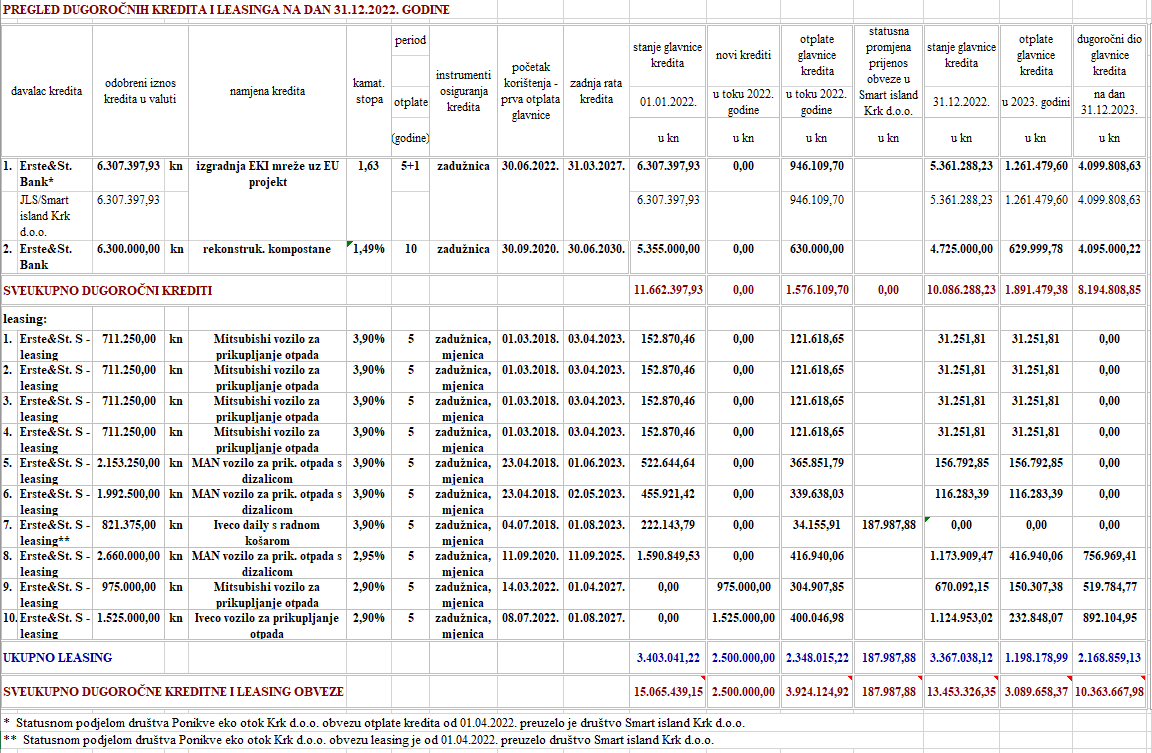 KRATKOROČNE OBVEZE Kratkoročne obveze na dan 31. prosinca iznose 7.829.704,47 kn (2021.: 7.827.562,04 kn), a odnose se na obveze prema dobavljačima u iznosu 2.343.614,30 kn (2021.: 1.636.960,55 kn), kratkoročne obveze po kreditima 3.089.658,37 kn (2021.: 3.323.655,56 kn), obveze za primljene predujmove EU projekata 311.577,14 kn (2021.: 1.414.194,31 kn), obveze za poreze, doprinose i slična davanja 1.160.033,13 kn (2021.: 430.545,86 kn), obveze prema zaposlenicima 885.925,03 kn (2021.: 854.753,16 kn), obveze za primljena jamstva 38.679,54 kn (2021.: 167.452,60 kn) te ostale obveze u iznosu 2.161,96 kn (2021.: 0,00 kn).Značajnije obveze prema dobavljačima prikazujemo u nastavku:Do dana pisanja Bilješki Društvo je podmirilo sve dospjele obveze prema dobavljačima. Obveze prema zaposlenicima odnose se na obveze za obračunatu plaću i naknade plaća za prosinac 2022. godine, a koja je isplaćena u siječnju 2023. godine.Obveze za poreze, doprinose i slična davanja iznose 1.160.033,13 kn (2021.: 430.545,86 kn), a odnose se na:  doprinose na plaću 181.013,50 kn (2021.: 161.425,44 kn), doprinose iz plaće 228.361,73 kn  (2021.: 216.720,07 kn), porez i prirez iz plaće 57.468,87 kn (2021.: 48.594,01 kn) te ostale obveze 4.576,78 (2021.: 3.806,34 kn).       Obveze za primljene predujmove u ukupnom iznosu od 311.577,14 kn (2021.: 1.414.194,31 kn) odnose se na predujmove EU projekata: IN-NO-PLASTIC 311.577,14 kn (2021.: 435.051,13 kn)(Bilješka 2.1.b).ODGOĐENO PLAĆANJE TROŠKOVA  I PRIHOD BUDUĆEG RAZDOBLJAU Bilanci su na dan 31. prosinca 2022. godine iskazani odgođeni prihodi budućeg razdoblja i odgođeno plaćanje troškova u ukupnom iznosu od 13.636.813,87 kn (2021.: 16.614.395,05 kn), a odnose se na:Promjene tijekom 2022. godine:/i/	Prijenos s odgođenih prihoda na prihode obavlja se u visini amortizacije za dugotrajnu materijalnu imovinu nabavljenu iz namjenskih sredstava ili dobivenu bez naknade. Tijekom 2022. godine Društvo je oprihodovalo iznos od 1.956.431,81 kn (2021.: 1.946.215,35 kn) na ime obračunate amortizacije. IZVANBILANČNI ZAPISIIzvanbilančni zapisi iznose 29.468.287,56 kn (2021.: 24.619.808,73 kn). Odnose se na: primljene bankarske garancije od dobavljača za izvršenje ugovora u iznosu od 263.815,71 kn (2021.: 203.063,13 kn), za jamstveni rok izvršenih ugovora u iznosu od 351.252,60 kn (2021.: 778.183,32 kn) te primljene zadužnice od dobavljača u iznosu od 823.930,75 kn (2021.: 735.730,95 kn). Dane zadužnice iskazane su u iznosu od 24.175.549,50 kn (2021.: 22.902.831,33 kn), a najznačajnije su dane za osiguranje povrata dugoročnih i kratkoročnog kredita u ukupnom iznosu od 12.607.397,93 kn te za podmirenje obveza po ugovorima o financijskom leasingu (sklopljenih u razdoblju 2017. do 2019. godine) u ukupnom iznosu od 10.019.296,80 kn. Dane bankarske garancije iskazane su u iznosu od 3.853.739,00 kn, a odnose se na dvije garancije za gospodarenje otpadom za obavljanje djelatnosti. POTENCIJALNE OBVEZE /i/ Sudski sporovi Supruga pokojnog radnika Društva podnijela je 03. prosinca 2019. godine tužbu pod poslovnim brojem Pn-206/19 radi isplate imovinske i neimovinske štete nastale nakon nesretnog događaja smrti radnika na radnom mjestu.Predmetnom tužbom članovi uže obitelji traže naknadu štete u iznosu od 821.812,00 kn zbog događaja sa smrtnom posljedicom radnika na radnom mjestu.Društvo je odgovorilo na tužbu osporavanjem osnove i visine tužbenog zahtjeva te smatra da je poduzelo sve zakonske mjere osposobljavanja radnika za rad na siguran način. Dana 24. veljače 2020. održano je pripremno ročište. Ročišta za glavnu raspravu održana su 28.06.2021., 22.11.2021. i 04.04.2023. godine. Na posljednjem ročištu saslušane su 1. i 2.-tužiteljice (supruga i kćer pokojnog radnika) te su tužitelji pozvani da urede tužbeni zahtjev s obzirom na istaknuti prigovor promašene pasivne legitimacije (tuženo je PONIKVE d.o.o.) kao i s obzirom na promjenu službene valute u RH.Postupak je u i dalje u tijeku sa neizvjesnim ishodom pa se stoga događaj samo objavljuje.Protiv Društva se ne vode drugi značajniji sudski postupci. UPRAVLJANJE RIZICIMAVALUTNI RIZIKValutni rizik je rizik da će se vrijednosti financijskih instrumenata promijeniti uslijed promjene tečaja. Društvo je izloženo promjenama vrijednosti EUR-a, jer su obveze po primljenim predujmovima EU projekata denominirane u stranoj valuti, što Društvo izlaže valutnom riziku. Obzirom da je jedina korištena ino valuta bila euro, pozivajući se na Bilješku 18. Društvo će biti riješeno ovoga rizika od 1.1.2023. godine.KAMATNI RIZIKKamatni rizik je rizik da će se vrijednosti financijskih instrumenata promijeniti uslijed promjene tržišnih kamatnih stopa u odnosu na kamatne stope primjenjive na financijske instrumente.Društvo nema dugoročnih obveza uz promjenjivu kamatnu stopu, te kao posljedicu toga nema izloženost riziku promjene kamatne stope. KREDITNI RIZIKKreditni rizik je rizik da jedna strana u financijskom instrumentu neće ispuniti svoje obveze te da će time prouzročiti nastanak financijskog gubitka drugoj strani. Financijska imovina koja potencijalno može izložiti Društvo kreditnom riziku obuhvaća novac i potraživanja od kupaca. Potraživanja od kupaca iskazana su umanjena za rezerviranja za utužena sumnjiva i sporna potraživanja. Nema dodatnog kreditnog rizika za podmirenje kratkoročnih obveza Društva koji bi utjecao na povećanje vrijednosti rezerviranja za umanjenje vrijednosti kupaca i ostalih potraživanja. RIZIK LIKVIDNOSTIRizik likvidnosti, koji se također naziva rizikom financiranja, je rizik suočavanja Društva s teškoćama u pribavljanju sredstava za podmirenje obveza po financijskim instrumentima. Kratkoročne obveze Društva koje dospijevaju u 2022. godini pokrivene su kratkotrajnom imovinom. Upravljanje ovim rizikom dijelom se svodi na usklađenje priljeva sredstava od strane jedinica lokalne samouprave po ugovorima o sufinanciranju investicija.Iako je na početku turističke sezone bio prisutan rizik rata u Ukrajini u konačnici nije došlo do smanjenja turističkih aktivnosti na otoku. Naprotiv turistička sezona je bila naglašeno dobra što je utjecalo na značajnije smanjenje rizika likvidnosti za razliku od prethodnog razdoblja koje je bilo pod utjecajem pandemija COVID-19.Procjena fer vrijednostiGlavni financijski instrumenti Društva koji se ne vode po tržišnoj vrijednosti su novac i novčani ekvivalenti, potraživanja od kupaca, ostala potraživanja, dugoročna financijska imovina, obveze prema dobavljačima i ostale obveze, te dugoročni krediti.Iskazana knjigovodstvena vrijednost novca i novčanih ekvivalenata približna je njihovoj fer vrijednosti zbog kratkoročnog dospijeća ovih financijskih instrumenata. DOGAĐAJI OD UTJECAJA NA BUDUĆE POSLOVANJEU Kako je navedeno u prethodnoj točki pod rizikom likvidnosti, smatralo se da bi Rusko-ukrajinski rat koji je započeo u veljači 2022. godine mogao utjecati na nedostatak fosilnih goriva, ali i na turističku sezonu 2022. godine. Trenutno stanje i ekonomske prognoze pod uvjetom da navedeni rat ne eskalira ne ukazuju na smanjenje prihoda gospodarstvenika koji ovise o turizmu te navedeni rizik likvidnosti se u narednoj godini ne smatra naglašenim. Ostaju stalni operativni rizici poslovanja Društva, a Društvo i nadalje poduzima sve aktivnosti oko prevladavanja tih rizika (kontrola rashoda te utroška vlastitih sredstava u financiranju ulaganja u nova osnovna sredstva radi zaštite likvidnosti Društva).Prelaskom na euro od 1.1.2023. godine Društvo je bilo izloženo operativnom riziku prilagodbe poslovnik procesa uvođenju nove novčane valute, a posebno u domeni prilagodbe računovodstvenih programa. Budući je društvo još tijekom izvještajne godine poduzelo pripremne aktivnosti kroz dogovore sa isporučiteljima ovih usluga navedeno ne bi trebalo imati značaj utjecaj.  IZNOS NAKNADE ČLANOVIMA UPRAVNIH I NADZORNIH TIJELADruštvo nema ustanovljen Nadzorni odbor te ima samo Upravu koja se sastoji od jednog člana, Direktora. Direktor Društva je, sukladno odlukama skupštine, zaposlen u društvu PONIKVE VODA d.o.o. gdje prima plaću, dok u društvima Ponikve usluga d.o.o., Ponikve eko otok Krk d.o.o. i Smart island Krk d.o.o. ima mandat direktora, no bez zasnovanog radnog odnosa i bez prava na isplatu plaće i naknade. DOGAĐAJI NAKON DATUMA BILANCE Nakon datuma bilance, a do datuma sastavljanja ovih financijskih izvještaja nisu se dogodili značajni događaji koji bi zahtijevali usklađivanje financijskih izvještaja ili objavu.Od 1. siječnja 2023. godine Republika Hrvatska kao svoj novac će koristiti euro te će time od istog datuma funkcionalna i izvještajna valuta biti euroINFORMACIJE O TRANSAKCIJAMA SA POVEZANIM STRANAMAKao povezane strane Društva se pojavljuju svi osnivači kao članovi društva te izravno ili preko osnivača povezana društva. Međutim Društvo sa svim povezanim stranama posluje prema važećem cjeniku sa aspekta odnosa prema kupcima, dok sa aspekta odnosa sa dobavljačima posluje temeljem odredbi Zakona o javnoj nabavi pa su sve transakcija sa svim povezanim stranama temeljene na tržišnim uvjetima odnosno cijenama sukladno stvarnim potrebama učesnika u transakcijama. Značajnija transakcija je transakcija sa društvom PONIKVE USLUGA d.o.o. koja za društvo obavlja  računovodstveno-financijsko-pravne-administrativne usluge. Odnosi su regulirani ugovorom koji je prošao provjeru poreznih savjetnika. Navedeno društvo obavlja usluge samo povezanim društvima i to, Društvu, društvu Ponikve voda d.o.o. i društvu SMART ISLAND KRK d.o.o. te da je osnovano isključivo u cilju o pružanja usluga ovim društvima na načelu neutralnog financijskog rezultata odnosno načelu pokrića troškova. Kako je navedeno u Bilješci 3.1.1. /iv/ troškovi odnosno vrijednost transakcija za društvom PONIKVE USLUGA d.o.o. za 2022. godinu iznose od 2.420.158,80 kn (2021.: 2.236.094,64 kn).PREDUJMOVI I KREDITI ODOBRENI ČLANOVIMA ADMINISTRATIVNIH, UPRAVNIH I NADZORNIH TIJELA PODUZETNIKADruštvo nema odobrenih predujmova i kredita članovima upravnih tijela te nije preuzelo obveze u njihovo ime po osnovi bilo kakvih garancija.ODOBRENJE FINANCIJSKIH IZVJEŠTAJAFinancijski izvještaji odobreni su dana 10. svibnja 2023. godine.									 Uprava Društva:							                  Neven Hržić, mag.ing.aedifR.br.Opis stavkeImovina iz EKO u SIKObveze iz EKO u SIK1Dugotrajna materijalna imovina (DMI)15.862.298,81Ispravak vrijednost DMI(4.992.971,86)2Investicije u tijeku24.085.161,193Poslovni udjeli u PONIKVE USLUGA44.900,004Potraživanja EKO od SIK493.495,445Potraživanja od EKO za novčana sredstva prema SIK749.569,366Zalihe499.824,34Ukupno imovina36.742.277,281Temeljni kapital5.814.000,002Kapitalne rezerve21.903.198,863Obveze za obveze za kredit koji ostaje u EKO6.307.397,934Obveze za avans za EU projekte890.862,455Obveze za lizing - kratkoročni104.485,476Obveze za lizing - dugoročni83.502,417Obračunati prihodi1.638.830,16Ukupno kapital i obveze36.742.277,282021.2022.%%za građevinske objekte1,5-101,5-10osobne automobile15,515,5nematerijalnu imovinu, opremu i vozila5-12,55-12,5računala, računalnu opremu, programe, telefone i opremu za računalne mreže10 - 5010 - 50ostalu nespomenutu imovinu6,7 -206,7 - 20Eco mobile d.o.o956.732,50Ekoplus d.o.o	470.800,90Ponikve Usluga d.o.o.209.865,20Ina industrija nafte 187.486,82Leverkusen d.o.o101.125,00Metis  d.d.59.010,00007 Miletić d.o.o.57.505,61Ukupno 2.042.526,03